Application form for “Certificate Courses”“सर्टिफिकेट कोर्स” के लिए आवेदन पत्रApplying for the course (Select only one)– कोई एक पर (√) लगाएंImportant Note: Separate form required for each course along with fees.महत्वपूर्ण नोट : अलग-अलग कोर्स के लिए शुल्क के साथ अलग फॉर्म की आवश्यकता है ।The application form has been uploaded on university website as both PDF and WORD file, in case of any dispute the PDF will be valid and referral. आवेदन पत्र विश्वविद्यालय की वेबसाइट पर पीडीएफ और वर्ड फाइल दोनों के रूप में अपलोड किया गया है, किसी भी विवाद की स्थिति में पीडीएफ वैध और रेफरल होगा।Application No………………….(for office use only)Adhaar No- ……………………………………..…..  (Mandatory)आधार संख्या- ……………………………………….. (अनिवार्य)(Enclose Self Attached copy, स्वयं संलग्न प्रति संलग्न करें)General Information(Enclose Self attested copies of MARK SHEETS and CERTIFICATES, मार्कशीट और प्रमाण पत्र की स्व-अभिप्रमाणित  प्रतियां संलग्न करें)11. Details of Paid Examination Fees / भुगतान परीक्षा शुल्क का विवरण (प्रमाण की स्वयं संलग्न प्रति संलग्न करें)(Enclose self attested copy of proof/ प्रमाण की स्व-अभिप्रमाणित  प्रति संलग्न करें)Important Note: Relevant documents will be verified at the time of viva/admissions.महत्वपूर्ण नोट: प्रासंगिक दस्तावेजों का सत्यापन मौखिक परीक्षा / नामांकन के समय किया जाएगा Have you ever been punished during your studies at School/College? 		 (Yes/No)क्या आपको कभी स्कूल/कॉलेज में पढ़ाई के दौरान दंडित किया गया है?      	 	(हाँ/नही)Do you have any case pending against you in any court of law?               (Yes/No)	क्या आपके विरुद्ध किसी न्यायालय में कोई मामला लंबित है?                     (हां/नहीं) *Application not signed by the applicant is liable to be rejected / अभ्यर्थी  द्वारा हस्ताक्षरित नहीं किए गए आवेदन को अस्वीकार किया जायेगा 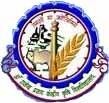 Dr. Rajendra Prasad Central Agricultural UniversityPusa, Samastipur, Bihar -848125Course Codeकोर्स कोड Name of Courseपाठ्यक्रम के नाम Types of Coursesपाठ्यक्रम के प्रकार Tick (√) any one selected course चयनित पाठ्यक्रम (कोई एक) पर (√) लगाएं।MCTMushroom Cultivation Technology /मशरूम की खेती प्रौद्योगिकीFoundation for (8th Class pass students)/ फाउंडेशन (8वीं कक्षा पास छात्र)MCTMushroom Cultivation Technology /मशरूम की खेती प्रौद्योगिकीBasic (10th Class pass students) / बेसिक (10वीं कक्षा पास छात्र)MCTMushroom Cultivation Technology /मशरूम की खेती प्रौद्योगिकीAdvanced (12th Class pass students)एडवांस (12 वीं कक्षा पास छात्र)SCCSugarcane Cultivation Assistant / गन्ना खेती सहायकFoundation for (8th Class pass students)/ फाउंडेशन (8वीं कक्षा पास छात्र)SCCSugarcane Cultivation Assistant / गन्ना खेती सहायकBasic (10th Class pass students) / बेसिक (10वीं कक्षा पास छात्र)SCCSugarcane Cultivation Assistant / गन्ना खेती सहायकAdvanced (12th Class pass students)एडवांस (12 वीं कक्षा पास छात्र)FHAFish Hatchery Assistant/मत्स्य हैचरी सहायकBasic (10th Class pass students) / बेसिक (10वीं कक्षा पास छात्र)FHAFish Hatchery Assistant/मत्स्य हैचरी सहायकAdvanced (12th Class pass students)एडवांस (12 वीं कक्षा पास छात्र)Dr. Rajendra Prasad Central Agricultural UniversityPusa, Samastipur, Bihar -8481251Name (in capital letters) /नाम (बड़े अक्षरों में)First Name/प्रथम नामFirst Name/प्रथम नामFirst Name/प्रथम नामFirst Name/प्रथम नामMiddle Name/ मध्य नामMiddle Name/ मध्य नामSurname /उपनामSurname /उपनाम1Name (in capital letters) /नाम (बड़े अक्षरों में)2Date of birth / जन्म की तारीख(Enclose Proof)(सबूत संलग्न करें)Day/ दिनMonth/ महीनाYear/सालYear/सालAge as on last date of advertisement/ विज्ञापन की अंतिम तिथि के अनुसार आयुAge as on last date of advertisement/ विज्ञापन की अंतिम तिथि के अनुसार आयुYearsMonths2Date of birth / जन्म की तारीख(Enclose Proof)(सबूत संलग्न करें)Age as on last date of advertisement/ विज्ञापन की अंतिम तिथि के अनुसार आयुAge as on last date of advertisement/ विज्ञापन की अंतिम तिथि के अनुसार आयु3Place of birth/जन्म स्थानCity/Villageशहर/गांवCity/Villageशहर/गांवCity/Villageशहर/गांवCity/Villageशहर/गांवStae/राज्यStae/राज्यCountry/देशCountry/देश3Place of birth/जन्म स्थान4Mother's Name/माता का नाम5Father's Name/पिता का नाम6Address(MANDATORY)पता (अनिवार्य)Permanent Address / स्थायी पताPermanent Address / स्थायी पताPermanent Address / स्थायी पताPermanent Address / स्थायी पताPermanent Address / स्थायी पताPermanent Address / स्थायी पताPermanent Address / स्थायी पताPermanent Address / स्थायी पता6Address(MANDATORY)पता (अनिवार्य)Village & Block/ City:………………………………….................................................गांव और ब्लॉक / शहर:...............................................................................................……………………………………………………………………………….................District / जिला:.............................................................................................State/ राज्य:......................................................................................................Pin Code/ पिन कोड:..........................................................................................Mobile/ मोबाइल:...............................................................................................Email/ ईमेल:......................................................................................................Village & Block/ City:………………………………….................................................गांव और ब्लॉक / शहर:...............................................................................................……………………………………………………………………………….................District / जिला:.............................................................................................State/ राज्य:......................................................................................................Pin Code/ पिन कोड:..........................................................................................Mobile/ मोबाइल:...............................................................................................Email/ ईमेल:......................................................................................................Village & Block/ City:………………………………….................................................गांव और ब्लॉक / शहर:...............................................................................................……………………………………………………………………………….................District / जिला:.............................................................................................State/ राज्य:......................................................................................................Pin Code/ पिन कोड:..........................................................................................Mobile/ मोबाइल:...............................................................................................Email/ ईमेल:......................................................................................................Village & Block/ City:………………………………….................................................गांव और ब्लॉक / शहर:...............................................................................................……………………………………………………………………………….................District / जिला:.............................................................................................State/ राज्य:......................................................................................................Pin Code/ पिन कोड:..........................................................................................Mobile/ मोबाइल:...............................................................................................Email/ ईमेल:......................................................................................................Village & Block/ City:………………………………….................................................गांव और ब्लॉक / शहर:...............................................................................................……………………………………………………………………………….................District / जिला:.............................................................................................State/ राज्य:......................................................................................................Pin Code/ पिन कोड:..........................................................................................Mobile/ मोबाइल:...............................................................................................Email/ ईमेल:......................................................................................................Village & Block/ City:………………………………….................................................गांव और ब्लॉक / शहर:...............................................................................................……………………………………………………………………………….................District / जिला:.............................................................................................State/ राज्य:......................................................................................................Pin Code/ पिन कोड:..........................................................................................Mobile/ मोबाइल:...............................................................................................Email/ ईमेल:......................................................................................................Village & Block/ City:………………………………….................................................गांव और ब्लॉक / शहर:...............................................................................................……………………………………………………………………………….................District / जिला:.............................................................................................State/ राज्य:......................................................................................................Pin Code/ पिन कोड:..........................................................................................Mobile/ मोबाइल:...............................................................................................Email/ ईमेल:......................................................................................................Village & Block/ City:………………………………….................................................गांव और ब्लॉक / शहर:...............................................................................................……………………………………………………………………………….................District / जिला:.............................................................................................State/ राज्य:......................................................................................................Pin Code/ पिन कोड:..........................................................................................Mobile/ मोबाइल:...............................................................................................Email/ ईमेल:......................................................................................................7Sex / लिंग (Male/ Female/ Others/पुरुष / महिला / अन्य)Sex / लिंग (Male/ Female/ Others/पुरुष / महिला / अन्य)Sex / लिंग (Male/ Female/ Others/पुरुष / महिला / अन्य)Sex / लिंग (Male/ Female/ Others/पुरुष / महिला / अन्य)8 Category / श्रेणी(UR/OBC/SC/ST/EWS) Category / श्रेणी(UR/OBC/SC/ST/EWS) Category / श्रेणी(UR/OBC/SC/ST/EWS) Category / श्रेणी(UR/OBC/SC/ST/EWS)(OBC/ SC/ST/ EWS, Enclose Proof, सबूत संलग्न करें)(OBC/ SC/ST/ EWS, Enclose Proof, सबूत संलग्न करें)(OBC/ SC/ST/ EWS, Enclose Proof, सबूत संलग्न करें)9PWD CandidateYes/ Noपीडब्ल्यूडी उम्मीदवारहाँ /नहीPWD CandidateYes/ Noपीडब्ल्यूडी उम्मीदवारहाँ /नहीPWD CandidateYes/ Noपीडब्ल्यूडी उम्मीदवारहाँ /नहीPWD CandidateYes/ Noपीडब्ल्यूडी उम्मीदवारहाँ /नहीPWD Candidate/ पीडब्ल्यूडी उम्मीदवार Enclose Proof, सबूत संलग्न करेंPWD Candidate/ पीडब्ल्यूडी उम्मीदवार Enclose Proof, सबूत संलग्न करेंPWD Candidate/ पीडब्ल्यूडी उम्मीदवार Enclose Proof, सबूत संलग्न करें10. Educational Qualifications / शैक्षिक योग्यता (U;wure ls vf/kdre rd ;ksX;rk Hkjsa½10. Educational Qualifications / शैक्षिक योग्यता (U;wure ls vf/kdre rd ;ksX;rk Hkjsa½10. Educational Qualifications / शैक्षिक योग्यता (U;wure ls vf/kdre rd ;ksX;rk Hkjsa½10. Educational Qualifications / शैक्षिक योग्यता (U;wure ls vf/kdre rd ;ksX;rk Hkjsa½10. Educational Qualifications / शैक्षिक योग्यता (U;wure ls vf/kdre rd ;ksX;rk Hkjsa½10. Educational Qualifications / शैक्षिक योग्यता (U;wure ls vf/kdre rd ;ksX;rk Hkjsa½10. Educational Qualifications / शैक्षिक योग्यता (U;wure ls vf/kdre rd ;ksX;rk Hkjsa½10. Educational Qualifications / शैक्षिक योग्यता (U;wure ls vf/kdre rd ;ksX;rk Hkjsa½Class/ कक्षाName of the School/ Boardस्कूल/बोर्ड का नामYear passedउत्तीर्ण होने का वर्षDivisionडिवीजनCGPA(if grading is      applicable)सीजीपीए(यदि ग्रेडिंग लागू है)% of Marks (pl.  indicates equivalent to CGPAalso)अंकों का % सीजीपीए के बराबरSubjects studiedविषयों का अध्ययन किया हैRoll No.of Mark sheetअनुक्रमांक।मार्कशीटClass/ कक्षा(a)(b)(c)(d)(e)(f)(g)8th Class8वीं कक्षा10th Class10वीं कक्षा12thClass12वीं कक्षाTransaction Dateलेन-देन की तिथिTransaction No.लेन-देन संख्याReference No.संदर्भ संक्याAmountराशि14. DeclarationI,	son/daughter   of    	                                                                      hereby declare that all the statements and entries made in this application are true, complete and correct to the best of my knowledge and belief. In the event of any information found false or incorrect or ineligibility being detected before or after the admission, my admission may be cancelled by the University.I have never been convicted or contemplated for any unlawful activity.मैं,…………………………………………………………पुत्र/पुत्री……………………………………………………………घोषणाकरता/ करती हूं कि इस आवेदन में दिए गए सभी कथन और प्रविष्टियां मेरी जानकारी और विश्वास के अनुसार सत्य,  पूर्ण और सही हैं। प्रवेश के पूर्व या बाद में कोई सूचना असत्य अथवा असत्य पाये जाने अथवा अपात्रता पाये जाने पर मेरा प्रवेश विश्वविद्यालय द्वारा निरस्त किया जा सकता है।मुझे किसी भी गैरकानूनी गतिविधि के लिए कभी भी दोषी नहीं ठहराया गया है या उस पर विचार नहीं किया गया है।Date/ तारीख: 	